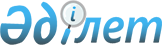 Тараз қаласы бойынша әлеуметтік маңызы бар қалалық және қала маңындағы жолаушылар қатынастарының тізбесін айқындау туралы
					
			Күшін жойған
			
			
		
					Жамбыл облыстық мәслихатының 2020 жылғы 3 сәуірдегі № 45-8 шешімі. Жамбыл облысының Әділет департаментінде 2020 жылғы 14 сәуірде № 4558 болып тіркелді. Күші жойылды - Жамбыл облыстық мәслихатының 2024 жылғы 28 наурыздағы № 13-5 шешімімен
      Ескерту. Күші жойылды - Жамбыл облыстық мәслихатының 2024 жылғы 28 наурыздағы № 13-5 шешімімен (алғашқы ресми жарияланған күнінен кейін күнтізбелік он күн өткен соң қолданысқа енгізіледі
      "Қазақстан Республикасындағы жергілікті мемлекеттік басқару және өзін-өзі басқару туралы" Қазақстан Республикасының 2001 жылғы 23 қаңтардағы Заңына және "Автомобиль көлігі туралы" Қазақстан Республикасының 2003 жылғы 4 шілдедегі Заңының 14 бабы 1 тармағының 5) тармақшасына сәйкес Жамбыл облыстық мәслихаты ШЕШІМ ҚАБЫЛДАДЫ: 
      1. Тараз қаласы бойынша әлеуметтік маңызы бар қалалық және қала маңындағы жолаушылар қатынастарының тізбесі осы шешімнің қосымшасына сәйкес айқындалсын.
      2. Осы шешімнің орындалуын бақылау Жамбыл облысы мәслихатының кәсіпкерлікті қолдау, құрылыс, көлік және коммуналдық салаларды дамыту мәселелері жөніндегі тұрақты комиссияға жүктелсін.
      3. Осы шешім әділет органдарында мемлекеттік тіркелген күннен бастап күшіне енеді және оның алғашқы ресми жарияланған күнінен кейін күнтізбелік он күн өткен соң қолданысқа енгізіледі. Тараз қаласы бойынша әлеуметтік маңызы бар қалалық және қала маңындағы жолаушылар қатынастарының тізбесі
					© 2012. Қазақстан Республикасы Әділет министрлігінің «Қазақстан Республикасының Заңнама және құқықтық ақпарат институты» ШЖҚ РМК
				
      Жамбыл облыстық мәслихатының 

      сессия төрағасы 

А. Едильбаев

      Жамбыл облыстық 

      мәслихатының хатшысы 

Б. Карашолаков
Жамбыл облыстық
мәслихатының
2020 жылғы 3 сәуірі № 45-8
шешіміне қосымша
№
Қатынастар
1
№1 "Арай алқабы – Қызыл Жұлдыз ауылы"
2
№ 3 (түнгі) "Жансая ықшамауданы – Автобекет"
3
№4 "Малдарбеков көшесі – Ауыл Береке базары"
4
№6 "Бесжылдық ауылы – Ауыл береке базары", "Танты ауылы – Ауыл Береке базары"
5
№7 "Уәлиханов көшесі – Мыңбұлақ ықшамауданы"
6
№8 "Тынышбаев көшесі – №1 қалалық аурухана"
7
№9 "Талас ауылы – Мыңбұлақ ықшамауданы"
8
№10 "Мыңбұлақ ықшамауданы – Жүйке неврологиялық интернат үйі"
9
№11 "Орталық базар – Әуежай"
10
№12 "Қайнар саяжайы – Минералды тыңайтқыштар зауыты"
11
№13 "Родничок саяжайы – Бурыл станциясы"
12
№14 "Тараз металлургия зауыты – Ауыл Береке базары"
13
№15 "Жаңатұрмыс – Тараз металлургия зауыты"
14
№16 "Қаламаңы – Мыңбұлақ ықшамауданы"
15
№17 "Тараз металлургия зауыты – Орталық базар"
16
№19 "Арай алқабы – Сеңкібай көшесі"
17
№20 "Мұқанов көшесі – №1 қалалық аурухана"
18
№23 "Бәйтерек ықшамауданы – Ауруханалар кешені"
19
№27 "Балуан Шолақ көшесі – Бектөбе ауылы"
20
№28 "№3 мектеп-лицей – Ауыл Береке базары"
21
№29 "Барысхан алқабы – Тараз металлургия зауыты"
22
№30 "Жансая – Автобекет"
23
№31 "Теміржол бекеті – Минералды тыңайтқыштар зауыты"
24
№32 "Қант зауыты алқабы – Қарттар үйі"
25
№33 "Гродеково ауылы – Бәйтерек ықшамауданы"
26
№34 "Орталық базар – Шалғай Қарасу"
27
№35 "Теміржол бекеті – Тараз металлургия зауыты"
28
№36 "Ауыл Береке базары – Ағаштар қоймасы"
29
№37 "Шалғай Қарасу – Әуежай"
30
№38 "Орталық базар – Шалғай Қарасу"
31
№40 "Теміржол бекеті – Жансая"
32
№41 "Бәйтерек ықшамауданы – Облыстық онкология ауруханасы"
33
№42 "Ақбұлым ауылы – Орталық базар"
34
№43 "Рассвет саяжайы – Көктем алқабы"
35
№44 "Бурыл станциясы – Мыңбұлақ ықшамауданы"
36
№46 "Атакент базары – Аю тропик демалыс орталығы"
37
№47 "Теміржол бекеті – Орталық базар"
38
№54 "Құмшағал ауылы – Ауыл Береке базары"
39
№55 "Шалғай Қарасу – Сүлейменов көшесі"
40
№56 "Бәйтерек ықшамауданы – Ауыл Береке базары"
41
№57 "Ауыл Береке базары – Бәйтерек ықшамауданы"
42
№60 "Шөлдала алқабы – ДосНар сауда орталығы"